КАБАРДИНО-БАЛКАРСКАЯ РЕСПУБЛИКАЗАКОНО ПОРЯДКЕ НАЗНАЧЕНИЯ ПРЕДСТАВИТЕЛЕЙОБЩЕСТВЕННОСТИ В КВАЛИФИКАЦИОННУЮ КОЛЛЕГИЮСУДЕЙ КАБАРДИНО-БАЛКАРСКОЙ РЕСПУБЛИКИПринятСоветом Республики ПарламентаКабардино-Балкарской Республики27 июня 2002 годаСтатья 1. Представители общественности в квалификационной коллегии судей Кабардино-Балкарской РеспубликиПредставители общественности в квалификационной коллегии судей Кабардино-Балкарской Республики (далее - представители общественности) назначаются Парламентом Кабардино-Балкарской Республики в порядке, предусмотренном настоящим Законом.(в ред. Закона КБР от 19.03.2013 N 19-РЗ)Статья 2. Требования к представителям общественности1. Представителями общественности могут быть граждане Российской Федерации, постоянно проживающие в Кабардино-Балкарской Республике, достигшие тридцати пяти лет, имеющие высшее юридическое образование, не совершившие порочащих их поступков.2. В квалификационную коллегию судей Кабардино-Балкарской Республики в качестве представителей общественности не могут входить следующие лица:1) имеющие не снятую или не погашенную в установленном законом порядке судимость;2) утратил силу. - Закон КБР от 17.03.2017 N 9-РЗ;3) признанные судом недееспособными или ограниченно дееспособными;4) замещающие государственные или муниципальные должности, должности государственной или муниципальной службы;5) состоящие на учете в наркологических или психоневрологических диспансерах;6) адвокаты;7) утратил силу. - Закон КБР от 14.05.2013 N 43-РЗ;8) нотариусы;9) руководители организаций и учреждений независимо от организационно-правовых форм и форм собственности.(пункты 8, 9 введены Законом КБР от 29.10.2003 N 93-РЗ)3. Не допускаются ограничения в праве быть представителем общественности в зависимости от пола, расы, национальности, происхождения, имущественного положения, отношения к религии, убеждений, принадлежности к политическим партиям.Статья 3. Порядок назначения представителей общественности1. Парламент Кабардино-Балкарской Республики назначает семь представителей общественности на срок, ограниченный сроком полномочий квалификационной коллегии судей Кабардино-Балкарской Республики.(в ред. Законов КБР от 14.05.2013 N 43-РЗ, от 19.05.2014 N 26-РЗ)2. Представители общественности назначаются Парламентом Кабардино-Балкарской Республики по представлению Главы Кабардино-Балкарской Республики на основе предложений Общественной палаты Кабардино-Балкарской Республики, общественных объединений в лице их республиканских органов, научно-педагогических коллективов учебных заведений (филиалов), расположенных на территории Кабардино-Балкарской Республики, выпускающих специалистов с высшим юридическим образованием.(в ред. Законов КБР от 19.12.2011 N 120-РЗ, от 14.05.2013 N 43-РЗ)Кандидатуры представителей общественности представляются в Парламент Кабардино-Балкарской Республики не позднее чем за два месяца до истечения срока полномочий представителей общественности, назначенных ранее.3. Не позднее чем за шесть месяцев до истечения срока полномочий представителя общественности, а в случае досрочного прекращения полномочий представителя общественности - не позднее чем через десять дней после дня открытия вакансии представителя общественности Администрация Главы Кабардино-Балкарской Республики объявляет в официальных средствах массовой информации об открытии вакансии представителя общественности и о приеме документов кандидатов для назначения представителями общественности с указанием:1) перечня предъявляемых к кандидатам для назначения представителями общественности требований;2) перечня субъектов, имеющих право выдвигать кандидатов для назначения представителями общественности;3) сроков и порядка приема предложений субъектов, имеющих право выдвигать кандидатов для назначения представителями общественности, и других документов, необходимых для рассмотрения кандидатур для назначения представителями общественности.(ч. 3 в ред. Закона КБР от 19.05.2014 N 26-РЗ)3-1. Срок представления предложений по кандидатурам для назначения представителями общественности должен составлять не менее двадцати дней.(ч. 3-1 введена Законом КБР от 19.05.2014 N 26-РЗ)4. Представители общественности должны быть назначены Парламентом Кабардино-Балкарской Республики до истечения срока полномочий ранее назначенных представителей общественности.(в ред. Закона КБР от 19.05.2014 N 26-РЗ)5. Назначение представителей общественности осуществляется только с их согласия.Статья 4. Рассмотрение кандидатур для назначения в качестве представителей общественности1. Для рассмотрения кандидатуры для назначения в качестве представителя общественности в Парламент Кабардино-Балкарской Республики представляются следующие документы:1) анкета кандидата установленной формы;2) характеристика кандидата органом, рекомендующим его в качестве представителя общественности.2. Профильный комитет Парламента Кабардино-Балкарской Республики рассматривает поступившие предложения по кандидатурам представителей общественности и вносит на заседание Парламента Кабардино-Балкарской Республики проект постановления Парламента Кабардино-Балкарской Республики о назначении представителей общественности, рекомендуемых к назначению профильным комитетом Парламента Кабардино-Балкарской Республики.(в ред. Закона КБР от 06.12.2003 N 108-РЗ)3. Профильный комитет Парламента Кабардино-Балкарской Республики вправе запрашивать в соответствующих органах необходимую информацию в отношении кандидатуры представителя общественности.(в ред. Закона КБР от 06.12.2003 N 108-РЗ)4. Рассмотрение кандидатуры представителя общественности на заседании Парламента Кабардино-Балкарской Республики в отсутствие кандидата не допускается.5. Голосование по каждой кандидатуре осуществляется отдельно. Кандидат считается назначенным представителем общественности, если за него проголосовало большинство от установленного числа депутатов Парламента Кабардино-Балкарской Республики.(ч. 5 в ред. Законов КБР от 14.05.2013 N 43-РЗ, от 18.07.2022 N 35-РЗ)6. Назначение представителя (представителей) общественности оформляется постановлением Парламента Кабардино-Балкарской Республики.(ч. 6 в ред. Закона КБР от 14.05.2013 N 43-РЗ)7. Утратила силу. - Закон КБР от 17.03.2017 N 9-РЗ.Статья 5. Приостановление полномочий представителя общественностиПолномочия представителя общественности приостанавливаются Парламентом Кабардино-Балкарской Республики по ходатайству председателя квалификационной коллегии судей Кабардино-Балкарской Республики в случае привлечения представителя общественности в качестве обвиняемого по уголовному делу, возбуждения производства о признании представителя общественности недееспособным, ограниченно дееспособным, безвестно отсутствующим или объявления умершим.Статья 6. Досрочное прекращение полномочий представителя общественности1. Полномочия представителя общественности прекращаются досрочно Парламентом Кабардино-Балкарской Республики в случаях, предусмотренных федеральным законом. Парламент Кабардино-Балкарской Республики не позднее дня, следующего за днем принятия решения о досрочном прекращении полномочий представителя общественности, сообщает о принятом решении Главе Кабардино-Балкарской Республики и в квалификационную коллегию судей Кабардино-Балкарской Республики.(в ред. Законов КБР от 19.05.2005 N 35-РЗ, от 19.05.2014 N 26-РЗ)2. Заявление представителя общественности о досрочном прекращении полномочий члена квалификационной коллегии судей Кабардино-Балкарской Республики подлежит рассмотрению и удовлетворению на ближайшем заседании Парламента Кабардино-Балкарской Республики.3. В случае досрочного прекращения полномочий представителя общественности, но не позднее чем за два месяца до окончания срока полномочий квалификационной коллегии судей Кабардино-Балкарской Республики Парламент Кабардино-Балкарской Республики в установленном настоящим Законом порядке назначает представителя общественности вместо выбывшего представителя общественности на оставшийся срок полномочий квалификационной коллегии судей Кабардино-Балкарской Республики.(ч. 3 в ред. Закона КБР от 19.05.2014 N 26-РЗ)ПрезидентКабардино-Балкарской РеспубликиВ.КОКОВг. Нальчик, Дом Правительства19 июля 2002 годаN 43-РЗ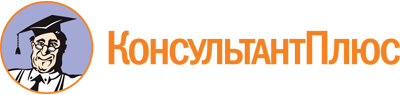 Закон Кабардино-Балкарской Республики от 19.07.2002 N 43-РЗ
(ред. от 18.07.2022)
"О порядке назначения представителей общественности в квалификационную коллегию судей Кабардино-Балкарской Республики"
(принят Советом Республики Парламента КБР 27.06.2002)Документ предоставлен КонсультантПлюс

www.consultant.ru

Дата сохранения: 08.11.2022
 19 июля 2002 годаN 43-РЗСписок изменяющих документов(в ред. Законов КБР от 29.10.2003 N 93-РЗ, от 06.12.2003 N 108-РЗ,от 19.05.2005 N 35-РЗ, от 30.01.2006 N 10-РЗ, от 19.12.2011 N 120-РЗ,от 19.03.2013 N 19-РЗ, от 14.05.2013 N 43-РЗ, от 19.05.2014 N 26-РЗ,от 17.03.2017 N 9-РЗ, от 18.07.2022 N 35-РЗ)